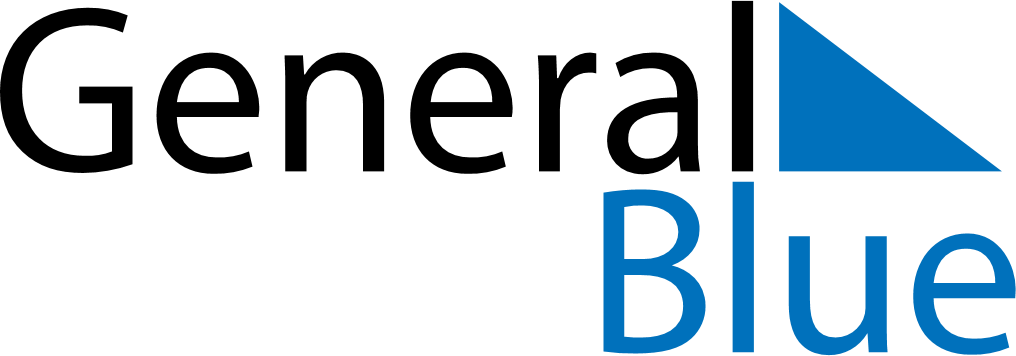 May 2024May 2024May 2024May 2024May 2024May 2024Tenhult, Joenkoeping, SwedenTenhult, Joenkoeping, SwedenTenhult, Joenkoeping, SwedenTenhult, Joenkoeping, SwedenTenhult, Joenkoeping, SwedenTenhult, Joenkoeping, SwedenSunday Monday Tuesday Wednesday Thursday Friday Saturday 1 2 3 4 Sunrise: 5:11 AM Sunset: 8:48 PM Daylight: 15 hours and 37 minutes. Sunrise: 5:08 AM Sunset: 8:50 PM Daylight: 15 hours and 42 minutes. Sunrise: 5:06 AM Sunset: 8:52 PM Daylight: 15 hours and 46 minutes. Sunrise: 5:03 AM Sunset: 8:55 PM Daylight: 15 hours and 51 minutes. 5 6 7 8 9 10 11 Sunrise: 5:01 AM Sunset: 8:57 PM Daylight: 15 hours and 55 minutes. Sunrise: 4:59 AM Sunset: 8:59 PM Daylight: 16 hours and 0 minutes. Sunrise: 4:56 AM Sunset: 9:01 PM Daylight: 16 hours and 4 minutes. Sunrise: 4:54 AM Sunset: 9:03 PM Daylight: 16 hours and 9 minutes. Sunrise: 4:52 AM Sunset: 9:05 PM Daylight: 16 hours and 13 minutes. Sunrise: 4:50 AM Sunset: 9:08 PM Daylight: 16 hours and 17 minutes. Sunrise: 4:48 AM Sunset: 9:10 PM Daylight: 16 hours and 22 minutes. 12 13 14 15 16 17 18 Sunrise: 4:45 AM Sunset: 9:12 PM Daylight: 16 hours and 26 minutes. Sunrise: 4:43 AM Sunset: 9:14 PM Daylight: 16 hours and 30 minutes. Sunrise: 4:41 AM Sunset: 9:16 PM Daylight: 16 hours and 34 minutes. Sunrise: 4:39 AM Sunset: 9:18 PM Daylight: 16 hours and 38 minutes. Sunrise: 4:37 AM Sunset: 9:20 PM Daylight: 16 hours and 42 minutes. Sunrise: 4:35 AM Sunset: 9:22 PM Daylight: 16 hours and 46 minutes. Sunrise: 4:33 AM Sunset: 9:24 PM Daylight: 16 hours and 50 minutes. 19 20 21 22 23 24 25 Sunrise: 4:31 AM Sunset: 9:26 PM Daylight: 16 hours and 54 minutes. Sunrise: 4:30 AM Sunset: 9:28 PM Daylight: 16 hours and 58 minutes. Sunrise: 4:28 AM Sunset: 9:30 PM Daylight: 17 hours and 2 minutes. Sunrise: 4:26 AM Sunset: 9:32 PM Daylight: 17 hours and 5 minutes. Sunrise: 4:24 AM Sunset: 9:34 PM Daylight: 17 hours and 9 minutes. Sunrise: 4:23 AM Sunset: 9:36 PM Daylight: 17 hours and 12 minutes. Sunrise: 4:21 AM Sunset: 9:37 PM Daylight: 17 hours and 16 minutes. 26 27 28 29 30 31 Sunrise: 4:19 AM Sunset: 9:39 PM Daylight: 17 hours and 19 minutes. Sunrise: 4:18 AM Sunset: 9:41 PM Daylight: 17 hours and 22 minutes. Sunrise: 4:17 AM Sunset: 9:43 PM Daylight: 17 hours and 25 minutes. Sunrise: 4:15 AM Sunset: 9:44 PM Daylight: 17 hours and 29 minutes. Sunrise: 4:14 AM Sunset: 9:46 PM Daylight: 17 hours and 31 minutes. Sunrise: 4:13 AM Sunset: 9:47 PM Daylight: 17 hours and 34 minutes. 